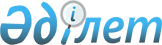 О внесении изменений в совместный приказ Генерального Прокурора Республики Казахстан от 21 декабря 2015 года № 150, Министра внутренних дел Республики Казахстан от 31 декабря 2015 года № 1119, Министра финансов Республики Казахстан от 30 декабря 2015 года № 733, Министра по делам государственной службы Республики Казахстан от 30 декабря 2015 года № 21 "Об утверждении Правил и оснований получения правоохранительными органами из системы информационного обмена правоохранительных, специальных государственных и иных органов информации, необходимой для проведения негласных следственных действий и оперативно-розыскной деятельности, а также для решения иных возложенных на них задач"Совместный приказ Председателя Агентства Республики Казахстан по финансовому мониторингу от 20 апреля 2022 года № 23, Председателя Агентства Республики Казахстан по противодействию коррупции (Антикоррупционной службы) от 20 апреля 2022 года № 141, Министра внутренних дел Республики Казахстан от 21 апреля 2022 года № 244 и Генерального Прокурора Республики Казахстан от 29 апреля 2022 года № 93. Зарегистрирован в Министерстве юстиции Республики Казахстан 3 мая 2022 года № 27873
      ПРИКАЗЫВАЕМ:
      1. Внести в совместный приказ Генерального Прокурора Республики Казахстан от 21 декабря 2015 года № 150, Министра внутренних дел Республики Казахстан от 31 декабря 2015 года № 1119, Министра финансов Республики Казахстан от 30 декабря 2015 года № 733, Министра по делам государственной службы Республики Казахстан от 30 декабря 2015 года № 21 "Об утверждении Правил и оснований получения правоохранительными органами из системы информационного обмена правоохранительных, специальных государственных и иных органов информации, необходимой для проведения негласных следственных действий и оперативно-розыскной деятельности, а также для решения иных возложенных на них задач" (зарегистрирован в Реестре государственной регистрации нормативных правовых актов за № 12860) следующие изменения: 
      в Правилах и основаниях получения правоохранительными органами из системы информационного обмена правоохранительных, специальных государственных и иных органов информации, необходимой для проведения негласных следственных действий и оперативно-розыскной деятельности, а также для решения иных возложенных на них задач (далее – Правила), утвержденных указанным совместным приказом:
      пункт 7 изложить в следующей редакции:
      "7. Сотрудники службы экономических расследований Агентства Республики Казахстан по финансовому мониторингу (далее – Агентство) получают информацию из СИО ПСО в объеме в соответствии с Правами доступа в ходе решения иных задач, возложенных на Агентство, по форме согласно приложению 6 к настоящим Правилам.";
      пункт 9 изложить в следующей редакции:
      "9. Статьи, по которым доступны сервисы Комитета государственных доходов Министерства финансов (далее – КГД МФ), описаны в приложении 8 к настоящим Правилам.";
      примечание в приложении 1 к указанным Правилам изложить в следующей редакции:
      "* Усеченный сервис ГЦВП – без указания размера поступлений в ГЦВП
      ** Статьи, по которым доступны сервисы КГД МФ, описаны в приложении 8 к настоящим Правилам";
      примечание в приложении 2 к указанным Правилам изложить в следующей редакции:
      "* Статьи, по которым доступны сервисы КГД МФ, описаны в приложении 8 к настоящим Правилам";
      примечание в приложении 3 к указанным Правилам изложить в следующей редакции:
      "* Усеченный сервис ГЦВП – без указания размера поступлений в ГЦВП
      ** Статьи, по которым доступны сервисы КГД МФ, описаны в приложении 8 к настоящим Правилам";
      примечание в приложении 4 к указанным Правилам изложить в следующей редакции:
      "* Усеченный сервис ГЦВП – без указания размера поступлений в ГЦВП
      ** Статьи, по которым доступны сервисы КГД МФ, описаны в приложении 8 к настоящим Правилам";
      примечание в приложении 5 к указанным Правилам изложить в следующей редакции:
      "* Усеченный сервис ГЦВП – без указания размера поступлений в ГЦВП
      ** Статьи, по которым доступны сервисы КГД МФ, описаны в приложении 8 к настоящим Правилам";
      в приложении 6 к указанным Правилам: 
      заголовок изложить в следующей редакции: 
      "Права доступа в ходе решения иных задач, возложенных на Службу экономических расследований Агентства";
      примечание изложить в следующей редакции:
      "* Усеченный сервис ГЦВП – без указания размера поступлений в ГЦВП
      ** Статьи, по которым доступны сервисы КГД МФ, описаны в приложении 8 к настоящим Правилам";
      примечание в приложении 7 к указанным Правилам изложить в следующей редакции:
      "* Статьи, по которым доступны сервисы КГД МФ, описаны в приложении 8 к настоящим Правилам";
      приложение 8 к указанным Правилам изложить в новой редакции согласно приложению 1 к настоящему совместному приказу; 
      приложение 9 к указанным Правилам изложить в новой редакции согласно приложению 2 к настоящему совместному приказу; 
      пункт 4 в приложении 12 к указанным Правилам изложить в следующей редакции:
      "
      ".
      2. Оперативному департаменту Агентства в установленном законодательством порядке обеспечить:
      1) государственную регистрацию настоящего совместного приказа в Министерстве юстиции Республики Казахстан;
      2) размещение настоящего совместного приказа на официальном интернет-ресурсе Агентства после его официального опубликования. 
      3. Контроль за исполнением настоящего совместного приказа возложить на курирующего заместителя Председателя Агентства. 
      4. Настоящий совместный приказ вводится в действие по истечении десяти календарных дней после дня его первого официального опубликования. Перечень статей Уголовного кодекса Республики Казахстан по экономическим правонарушениям для запроса Требования для работы с системой информационного обмена правоохранительных, специальных государственных и иных органов
      Для работы с системой информационного обмена правоохранительных, специальных государственных и иных органов (далее - СИО ПСО) необходимо наличие средства электронной цифровой подписи Национального удостоверяющего центра Республики Казахстан (далее – ЭЦП) для физических лиц на защищенном носителе информации.
      Минимальные требования к персональным компьютерам, предназначенным для работы с СИО ПСО: 
      1) процессор с тактовой частотой 3.1 GHz;
      2) свободный объем жесткого диска не менее 80 Gb;
      3) оперативная память не менее 4 Gb;
      4) сетевая карта не менее 100 Mbps;
      5) все современные браузеры, поддерживающие работу с NCA Layer, чтение .pdf;
      6) подключение к защищенному каналу;
      7) установленные драйвера для работы с различными устройствами для хранения ЭЦП;
      8) в целях соблюдения требований информационной безопасности в технических средствах, полностью исключить доступ выхода в Интернет.
					© 2012. РГП на ПХВ «Институт законодательства и правовой информации Республики Казахстан» Министерства юстиции Республики Казахстан
				
4
Сотрудники службы экономических расследований Агентства Республики Казахстан по финансовому мониторингу
+
+
+
+
Генеральный ПрокурорРеспублики Казахстан_________Б. Асылов
Министр внутренних делРеспублики Казахстан_________ М. Ахметжанов
Председатель АгентстваРеспублики КазахстанПо противодействию коррупции(Антикоррупционной службы)__________О. Бектенов
Председатель АгентстваРеспублики Казахстанпо финансовому мониторингу__________Ж. ЭлимановПриложение 1
к совместному приказу
Генеральный Прокурор
Республики Казахстан
от 29 апреля 2022 года № 93,
Министр внутренних дел
Республики Казахстан
от 21 апреля 2022 года № 244,
Председатель Агентства
Республики Казахстан
по противодействию коррупции
(Антикоррупционной службы)
от 20 апреля 2022 года № 141
и Председатель Агентства
Республики Казахстан
по финансовому мониторингу
от 20 апреля 2022 года № 23Приложение 8
к Правилам и основаниям получения
правоохранительными органами
из системы информационного
обмена правоохранительных
и специальных государственных
и иных органов информации,
необходимой для проведения
негласных следственных действий и оперативно-розыскной
деятельности, а также
для решения иных возложенных
на них задач
1
Статья 214 часть 1
Незаконное предпринимательство, незаконная банковская, микрофинансовая или коллекторская деятельность
2
Статья 214 часть 2
Незаконное предпринимательство, незаконная банковская, микрофинансовая или коллекторская деятельность
3
Статья 216 часть 1
Совершение действий по выписке счета-фактуры без фактического выполнения работ, оказания услуг, отгрузки товаров
4
Статья 216 часть 2
Совершение действий по выписке счета-фактуры без фактического выполнения работ, оказания услуг, отгрузки товаров
5
Статья 216 часть 3
Совершение действий по выписке счета-фактуры без фактического выполнения работ, оказания услуг, отгрузки товаров
6
Статья 217 часть 1
Создание и руководство финансовой (инвестиционной) пирамидой
7
Статья 217 часть 2
Создание и руководство финансовой (инвестиционной) пирамидой
8
Статья 217 часть 3
Создание и руководство финансовой (инвестиционной) пирамидой
9
Статья 218 часть 1
Легализация (отмывание) денег и (или) иного имущества, полученных преступным путем
10
Статья 218 часть 2
Легализация (отмывание) денег и (или) иного имущества, полученных преступным путем
11
Статья 218 часть 3
Легализация (отмывание) денег и (или) иного имущества, полученных преступным путем
12
Статья 219 часть 1
Незаконное получение кредита или нецелевое использование бюджетного кредита
13
Статья 219 часть 2
Незаконное получение кредита или нецелевое использование бюджетного кредита
14
Статья 220
Нецелевое использование денег, полученных от размещения облигаций
15
Статья 221 часть 1
Монополистическая деятельность
16
Статья 221 часть 2
Монополистическая деятельность
17
Статья 221 часть 3
Монополистическая деятельность
18
Статья 222 часть 1
Незаконное использование товарного знака
19
Статья 222 часть 2
Незаконное использование товарного знака
20
Статья 223 часть 1
Незаконные получение, разглашение или использование сведений, составляющих коммерческую либо банковскую тайну, налоговую тайну, полученную в ходе горизонтального мониторинга, тайну предоставления микрокредита, тайну коллекторской деятельности, а также информации, связанной с легализацией имущества
21
Статья 223 часть 2
Незаконные получение, разглашение или использование сведений, составляющих коммерческую либо банковскую тайну, налоговую тайну, полученную в ходе горизонтального мониторинга, тайну предоставления микрокредита, тайну коллекторской деятельности, а также информации, связанной с легализацией имущества
22
Статья 223 часть 3
Незаконные получение, разглашение или использование сведений, составляющих коммерческую либо банковскую тайну, налоговую тайну, полученную в ходе горизонтального мониторинга, тайну предоставления микрокредита, тайну коллекторской деятельности, а также информации, связанной с легализацией имущества
23
Статья 223 часть 4
Незаконные получение, разглашение или использование сведений, составляющих коммерческую либо банковскую тайну, налоговую тайну, полученную в ходе горизонтального мониторинга, тайну предоставления микрокредита, тайну коллекторской деятельности, а также информации, связанной с легализацией имущества
24
Статья 224
Нарушение эмитентом порядка выпуска эмиссионных ценных бумаг
25
Статья 225
Непредоставление информации либо представление заведомо ложных сведений должностным лицом эмитента ценных бумаг
26
Статья 226 часть 1
Внесение в реестр держателей ценных бумаг заведомо ложных сведений
27
Статья 226 часть 2
Внесение в реестр держателей ценных бумаг заведомо ложных сведений
28
Статья 227
Представление заведомо ложных сведений профессиональными участниками рынка ценных бумаг
29
Статья 228 часть 1
Нарушение правил проведения операций с ценными бумагами
30
Статья 228 часть 2
Нарушение правил проведения операций с ценными бумагами
31
Статья 228 часть 3
Нарушение правил проведения операций с ценными бумагами
32
Статья 229 часть 1
Манипулирование на рынке ценных бумаг
33
Статья 229 часть 2
Манипулирование на рынке ценных бумаг
34
Статья 229 часть 3
Манипулирование на рынке ценных бумаг
35
Статья 230 часть 1
Незаконные действия в отношении инсайдерской информации
36
Статья 230 часть 2
Незаконные действия в отношении инсайдерской информации
37
Статья 230 часть 3
Незаконные действия в отношении инсайдерской информации
38
Статья 231 часть 1
Изготовление, хранение, перемещение или сбыт поддельных денег или ценных бумаг
39
Статья 231 часть 2
Изготовление, хранение, перемещение или сбыт поддельных денег или ценных бумаг
40
Статья 231 часть 3
Изготовление, хранение, перемещение или сбыт поддельных денег или ценных бумаг
41
Статья 232 часть 1
Изготовление или сбыт поддельных платежных карточек и иных платежных и расчетных документов
42
Статья 232 часть 2
Изготовление или сбыт поддельных платежных карточек и иных платежных и расчетных документов
43
Статья 233 часть 1
Нарушение порядка и правил маркировки подакцизных товаров акцизными марками и (или) учетно-контрольными марками, подделка и использование акцизных марок и (или) учетно-контрольных марок
44
Статья 233 часть 2
Нарушение порядка и правил маркировки подакцизных товаров акцизными марками и (или) учетно-контрольными марками, подделка и использование акцизных марок и (или) учетно-контрольных марок
45
Статья 234 часть 1
Экономическая контрабанда
46
Статья 234 часть 2
Экономическая контрабанда
47
Статья 234 часть 3
Экономическая контрабанда
48
Статья 235
Невыполнение требования репатриации национальной и (или) иностранной валюты
49
Статья 236 часть 1
Уклонение от уплаты таможенных пошлин, таможенных сборов, налогов, специальных, антидемпинговых, компенсационных пошлин
50
Статья 236 часть 2
Уклонение от уплаты таможенных пошлин, таможенных сборов, налогов, специальных, антидемпинговых, компенсационных пошлин
51
Статья 236 часть 3
Уклонение от уплаты таможенных пошлин, таможенных сборов, налогов, специальных, антидемпинговых, компенсационных пошлин
52
Статья 237 часть 1
Неправомерные действия при реабилитации и банкротстве
53
Статья 237 часть 2
Неправомерные действия при реабилитации и банкротстве
54
Статья 238 часть 1
Преднамеренное банкротство
55
Статья 238 часть 2
Преднамеренное банкротство
56
Статья 239 часть 1
Доведение до неплатежеспособности
57
Статья 239 часть 2
Доведение до неплатежеспособности
58
Статья 241
Нарушение законодательства Республики Казахстан о бухгалтерском учете и финансовой отчетности
59
Статья 242
Представление заведомо ложных сведений о банковских операциях
60
Статья 243 часть 1
Незаконное использование денег банка
61
Статья 243 часть 2
Незаконное использование денег банка
62
Статья 244
Уклонение гражданина от уплаты налога и (или) других обязательных платежей в бюджет
63
Статья 245 часть 1
Уклонение от уплаты налога и (или) других обязательных платежей в бюджет с организаций
64
Статья 245 часть 2
Уклонение от уплаты налога и (или) других обязательных платежей в бюджет с организаций
65
Статья 245 часть 3
Уклонение от уплаты налога и (или) других обязательных платежей в бюджет с организаций
66
Статья 246
Незаконные действия в отношении имущества, ограниченного в распоряжении в счет налоговой задолженности налогоплательщика, задолженности плательщика по таможенным платежам, налогам, специальным, антидемпинговым, компенсационным пошлинам, пеней, процентов в случае их начисления
67
Статья 247 часть 1
Получение незаконного вознаграждения
68
Статья 247 часть 2
Получение незаконного вознаграждения
69
Статья 247 часть 3
Получение незаконного вознаграждения
70
Статья 248 часть 1
Принуждение к совершению сделки или к отказу от ее совершения
71
Статья 248 часть 2
Принуждение к совершению сделки или к отказу от ее совершения
72
Статья 248 часть 3
Принуждение к совершению сделки или к отказу от ее совершения
73
Статья 249 часть 1
Рейдерство
74
Статья 249 часть 2
Рейдерство
75
Статья 249 часть 3
РейдерствоПриложение 2
к совместному приказуПриложение 9
к Правилам и основаниям получения
правоохранительными органами
из системы информационного
обмена правоохранительных
и специальных государственных
и иных органов информации,
необходимой для проведения
негласных следственных действий
и оперативно-розыскной
деятельности, а также
для решения иных возложенных
на них задач